SUPPORTING DATAAdsorptive potential of Zea Mays tassel activated carbon towards the removal of metformin hydrochloride from pharmaceutical effluentMenala Kalumphaa,b, Upenyu Guyoa*, Ngceboyakwethu P. Zinyamaa, Benias C. Nyamundab, Felistus Muhle VakiraicaDepartment of Chemical Technology, Midlands State University, Private Bag 9055, Senga, Gweru, Zimbabwe.bDepartment of Chemical and Processing Engineering, Manicaland State University of Applied Sciences, Private Bag 7001, Off-Vumba Road, Mutare, Zimbabwe.cPlus Five Pharmaceutical Pvt Ltd, 17181 Nketa Drive, Kelvin West, Bulawayo, Zimbabwe*Corresponding author: Email upguyo@gmail.com, phone: +263 542 60464, fax: +263 542 60303Figures: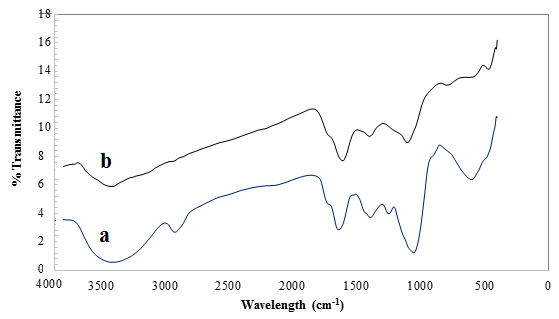 Fig. S1. FTIR spectra of Zea Mays tassel activated carbon before adsorption (a) and Zea Mays tassel activated carbon after adsorption (b).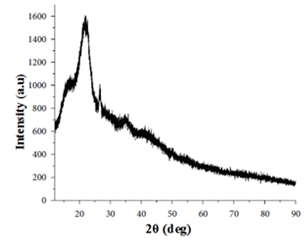 Fig. S2. XRD spectrum of Zea Mays tassel activated 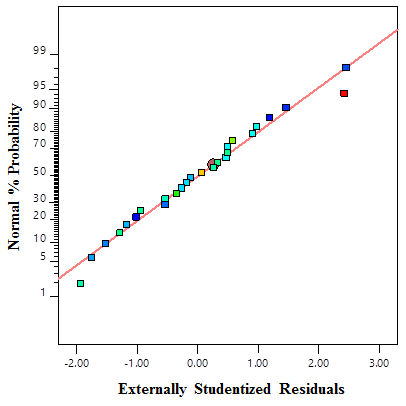 (a)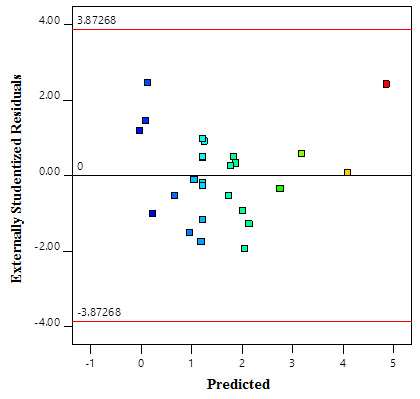 (b)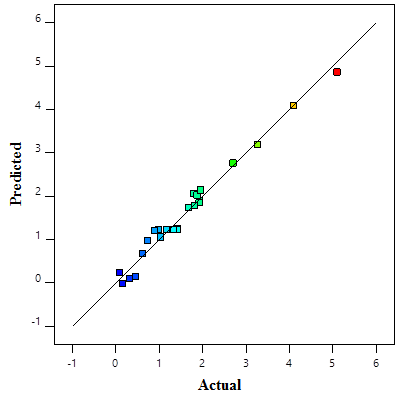 (c)Fig. S3. Normal probability plot (a) Plot of standard residuals versus the predicted values (b) Plot of predicted versus actual data (c)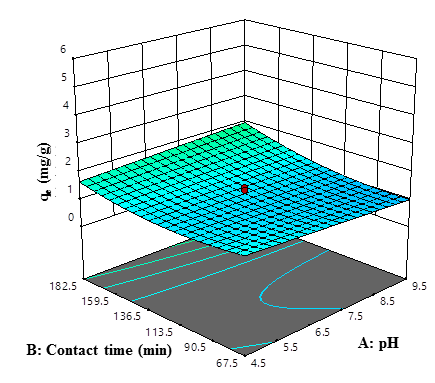 (a)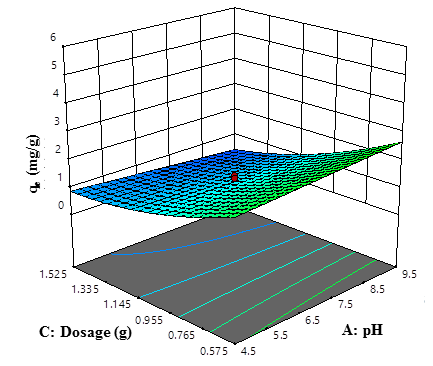 (b)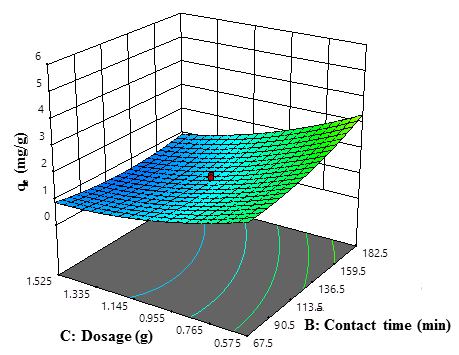 (c)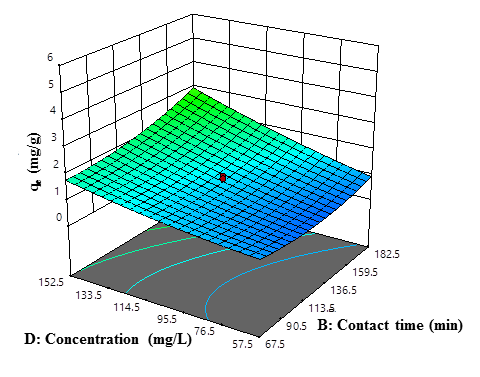 (d) Fig. S4. 3-D surface plot for the combined effect of pH and contact time (a), pH and dosage (b), contact time and dosage (c), and contact time and concentration on Cd(II) adsorption efficiency.(a)(b)Fig. S5. Pseudo-first-order kinetic (a) and pseudo-second-order kinetic (b) plots for the adsorption of Cd(II)  (pH 7, dosage concentration 1.05 g,  initial concentration 105 mg/L,  temperature 20 ºC, time 10 - 160 min).(a)(b)Fig. S6. Langmuir (a),  Freundlich (b)  adsorption isotherms for MH onto ZMTAC (pH 7, dosage concentration 1.05 g, contact time 125 min, initial concentration 10 - 200 mg/L,  temperature 20 ºC).Fig. S7 Regenerability of ZMTAC through repeated adsorption-desorption studiesTables:Table S1 Central composite design experimental domainTable S2Physicochemical properties of ZMTACTable S3 Experimental variables and results for MH adsorption using ZMTACTable S4 ANOVA for response surface reduced quadratic model for MH using MTACTable S5Coefficients in Terms of Coded FactorsTable S6  Fit Statistics for the modelTable S7Kinetic parameters for MH adsorptionTable S8Isotherm model parameters for MH adsorption onto ZMTACTable S9Thermodynamic parameters for MH adsorption onto ZMTACParameterpHContact timeDosageInitial concentration(min)(g)(mg/L)Min point2100.110Mid point71251.05105Max point122402.0200ParameterValuepH6.7Loss of mass on ignition (%)0.82Moisture content (%)0.42Bulk density (g/mL)0.48Particle size range (um)180Total ash content (%)3.78Phenolic groups (mmol/g)0.837Carboxylic groups (mmol/g)0.562Phenolic groups (mmol/g)0.989Acidity (mmol/g)1.874Basicity (mmol/g)0.911Total groups (mmol/g)2.785Carbon (%)55.24Hydrogen (%)2.46Nitrogen (%)6.87Oxygen (%)28.04RunFactor 1Factor 2Factor 3Factor 4ResponsepHContact timeDosageConcentrationqe(min)(g)(mg/L)(mg/g)171251.051051.430429.567.50.57557.51.92371251.05100.089549.5182.50.57557.51.846954.5182.50.575152.54.104364.567.51.52557.50.727574.567.50.575152.54.8838871251.051051.165799.5182.51.525152.51.8715104.5182.51.525152.51.9554119.5182.50.575152.55.1009124.567.50.57557.51.81291371251.051051.18361471250.11059.9841571251.051050.9809164.5182.50.57557.51.799717121251.051050.8891184.567.51.525152.51.9321199.567.51.52557.50.45532021251.051051.4242219.567.50.575152.52.704227101.051051.6756239.567.51.525152.51.0331244.5182.51.52557.50.314225712521050.61182672401.051050.36592771251.052003.268289.5182.51.52557.50.152971251.051051.32593071251.051051.3318SourceSum of SquaresMean SquareF-valuep-valueModel33.183.0259.59< 0.0001significantA-pH0.00460.00460.09070.7678B-Contact time1.301.3025.710.0002C-Dosage11.0011.00217.34< 0.0001D-Concentration11.1511.15220.15< 0.0001AB0.39960.39967.890.0139AC0.62030.620312.250.0035BC1.021.0220.110.0005BD1.021.0220.060.0005B²1.151.1522.780.0003C²1.391.3927.500.0001D²0.39700.39707.840.0142Residual0.70880.0506Lack of Fit0.58100.06462.530.1601not significantPure Error0.12780.0256Cor Total33.89FactorCoefficient EstimatedfStandard Error95% CI Low95% CI HighVIFIntercept1.2210.07841.061.39A-pH-0.015010.0499-0.12200.09191.08B-Contact time0.309510.06100.17860.44041.31C-Dosage-0.914810.0621-1.05-0.78171.32D-Concentration0.739910.04990.63300.84691.08AB0.176410.06280.04170.31111.08AC-0.221810.0634-0.3576-0.08591.11BC-0.284110.0634-0.4200-0.14821.11BD0.281310.06280.14660.41601.08B²0.282710.05920.15560.40971.22C²0.319410.06090.18870.45001.28D²0.121210.04330.02840.21401.01ParameterValueStandard deviation0.225Mean1.59C.V. (%)14.18R²0.9791Adjusted R²0.9627Predicted R²0.8998Adeq Precision31.949Exp valuePseudo-first-order kinetic modelPseudo-first-order kinetic modelPseudo-first-order kinetic modelPseudo-first-order kinetic modelPseudo-second-order kinetic modelPseudo-second-order kinetic modelPseudo-second-order kinetic modelqe (mg/g)qe (mg/g)k1 (min-1)SSER2qe (mg/g)k2 (g mg-1 min-1)R2SSE1.033.0230.00620.8960.98500.9250.15370.99600.0412IsothermParameterValueLangmuirqm (mg/g)44.84b (L/mg)0.00026SSE0.321R20.9787FreundlichKF (mg/g)0.156n1.041SSE2.987R20.943Temperature (K)ΔGo (kJmol-1)ΔH (kJmol-1)ΔS (kJmol-1)298.15-5.78887+3.096+0.0298308.15-6.08687328.15-6.68287